В целях уточнения отдельных положений приказа Министерства социального развития и труда Камчатского края от 29.06.2016 № 694-п          «Об утверждении Правил выплаты инвалидам (в том числе детям-инвалидам), имеющим транспортные средства в соответствии с медицинскими показаниями, или их законным представителям компенсации уплаченной ими страховой премии по договору обязательного страхования гражданской ответственности владельцев транспортных средств, проживающим по месту жительства в Камчатском крае»  ПРИКАЗЫВАЮ:1. Внести в приложение к приказу Министерства социального развития и труда Камчатского края от 29.06.2016 № 694-п «Об утверждении Правил выплаты инвалидам (в том числе детям-инвалидам), имеющим транспортные средства в соответствии с медицинскими показаниями, или их законным представителям компенсации уплаченной ими страховой премии по договору обязательного страхования гражданской ответственности владельцев транспортных средств, проживающим по месту жительства в Камчатском крае» изменение, заменив в части 22 слова «банковских дней» словами «рабочих дней». 2. Настоящий приказ вступает в силу через 10 дней после дня его официального опубликования.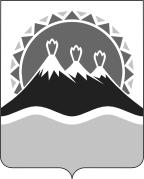 МИНИСТЕРСТВО СОЦИАЛЬНОГО РАЗВИТИЯ И ТРУДАКАМЧАТСКОГО КРАЯПРИКАЗ № 593 - пг. Петропавловск-Камчатский«07» июня 2017 годаО внесении изменения в приложение к приказу Министерства социального развития и труда Камчатского края от 29.06.2016 № 694-п «Об утверждении Правил выплаты инвалидам (в том числе детям-инвалидам), имеющим транспортные средства в соответствии с медицинскими показаниями, или их законным представителям компенсации уплаченной ими страховой премии по договору обязательного страхования гражданской ответственности владельцев транспортных средств, проживающим по месту жительства в Камчатском крае»МинистрИ.Э. Койрович